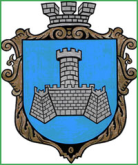 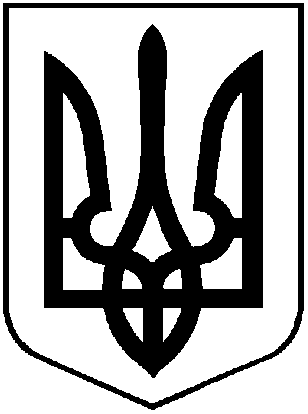 УКРАЇНАХМІЛЬНИЦЬКА МІСЬКА РАДАВІННИЦЬКОЇ ОБЛАСТІвиконавчий комітетР І Ш Е Н Н Явід “ січня 2017 року                                                                     № 18Враховуючи заяву фізичної особи-підприємця Паламарчук О.І. від 26.12.2016 року щодо зміни переліку транспортних засобів що обслуговують маршрут №4, та розглянувши службову записку провідного спеціаліста відділу розвитку підприємництва, туризму та сфери послуг управління економічного розвитку та євроінтеграції  міської ради від 29.12.2016 року на відповідність запропонованого транспортного засобу вимогам, затверджених рішенням виконкому міської ради від 28.08.2015 року №259 «Про затвердження мережі міських автобусних маршрутів та визначення умов організації та проведення конкурсу на перевезення пасажирів на міських автобусних маршрутах загального користування в місті Хмільнику», відповідно до Закону України „Про автомобільний транспорт”, Постанови Кабінету Міністрів України № 1081 від 03.12.2008 року “Про затвердження Порядку проведення конкурсу на перевезення пасажирів на автобусному маршруті загального користування” зі змінами, рішення виконавчого комітету Хмільницької міської ради №345 від 06.11.2015 року «Про укладання договорів з перевізниками на перевезення пасажирів на автобусних маршрутах загального користування в м. Хмільник», керуючись ст. 30 Закону України „Про місцеве самоврядування в Україні”, виконавчий комітет міської радиВ И Р І Ш И В :Внести зміни до п. 2 рішення виконавчого комітету Хмільницької міської ради №441 від 18.10.2016 року в частині переліку транспортних засобів Паламарчук Олександри Ільківни, замінивши слова:«основний транспортний засіб:Мерседес-BENZ 508 D, державний номер АВ0638АА, , 1996 року випуску, пасажирських місць 16/17;резервний транспортний засіб:Богдан А069.21, державний номер АВ7118ВВ, 2008 року випуску, пасажирських місць 16/17;»на слова:«основний транспортний засіб:Мерседес-BENZ 609 D, державний номер АВ3586АО,  1995 р.в., 19 пас.місць;резервний транспортний засіб:Мерседес-BENZ 508 D, державний номер АВ0638АА, , 1996 р.в., 16 пас.місць»П. 2 рішення виконавчого комітету Хмільницької міської ради №441 від 18.10.2016 року в частині переліку транспортних засобів Паламарчук Олександри Ільківни у попередній редакції визнати таким, що втратив чинність з моменту прийняття цього рішення, про що загальному відділу міської ради відобразити відповідні зміни в оригіналах рішень.3. Внести зміни до п.1.1.3 розділу 1 договору з ФОП Паламарчук О.І. на перевезення пасажирів на міському автобусному маршруті загального користування в місті Хмільнику від 26.10.2016 року, замінивши слова:«основний транспортний засіб:Мерседес-BENZ 508 D, державний номер АВ0638АА, , 1996 р.в.;резервний транспортнийзасіб:Богдан А069.21, державний номер АВ7118ВВ, 2008 р.в.;»на слова:«основний транспортний засіб:Мерседес-BENZ 609 D, державний номер АВ3586АО,  1995 р.в., 19 пас.місць;резервний транспортний засіб:Мерседес-BENZ 508 D, державний номер АВ0638АА, , 1996 р.в., 16 пас.місць»	4. Доручити міському голові Редчику С.Б. укласти додаткову угоду до договору на перевезення пасажирів на міському автобусному маршруті загального користування в місті Хмільнику від 26.10.2016 року з ФОП Паламарчук О.І. про вищевказані зміни.5.Доручити управлінню економічного розвитку та євроінтеграції міської ради забезпечити супровід процесу укладення додаткової угоди до договору на перевезення пасажирів на міському автобусному маршруті загального користування в місті Хмільнику від 26.10.2016року з ФОП Паламарчук О.І.	    6. Контроль за виконанням цього рішення покласти на заступника міського голови з питань діяльності виконавчих органів, згідно розподілу обов’язків.     Міський голова                                                        	С.Б. РедчикПро розгляд заяви ФОП Паламарчук О.І.